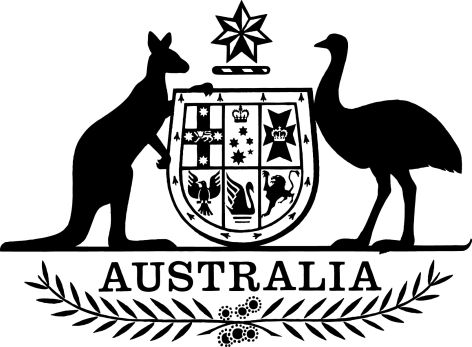 Superannuation Legislation Amendment (Superannuation Drawdown) Regulations 2022I, General the Honourable David Hurley AC DSC (Retd), Governor-General of the Commonwealth of Australia, acting with the advice of the Federal Executive Council, make the following regulations.Dated 31 March 2022David HurleyGovernor-GeneralBy His Excellency’s CommandJane HumeMinister for Superannuation, Financial Services and the Digital EconomyContents1	Name	12	Commencement	13	Authority	14	Schedules	1Schedule 1—Amendments	2Retirement Savings Accounts Regulations 1997	2Superannuation Industry (Supervision) Regulations 1994	21  Name		This instrument is the Superannuation Legislation Amendment (Superannuation Drawdown) Regulations 2022.2  Commencement	(1)	Each provision of this instrument specified in column 1 of the table commences, or is taken to have commenced, in accordance with column 2 of the table. Any other statement in column 2 has effect according to its terms.Note:	This table relates only to the provisions of this instrument as originally made. It will not be amended to deal with any later amendments of this instrument.	(2)	Any information in column 3 of the table is not part of this instrument. Information may be inserted in this column, or information in it may be edited, in any published version of this instrument.3  Authority		This instrument is made under the following:	(a)	the Retirement Savings Accounts Act 1997;	(b)	the Superannuation Industry (Supervision) Act 1993.4  Schedules		Each instrument that is specified in a Schedule to this instrument is amended or repealed as set out in the applicable items in the Schedule concerned, and any other item in a Schedule to this instrument has effect according to its terms.Schedule 1—AmendmentsRetirement Savings Accounts Regulations 19971  Clause 3A of Schedule 1Omit “and 1 July 2021,”, substitute “, 1 July 2021 and 1 July 2022,”.2  Clause 3A of Schedule 1AOmit “and 1 July 2021,”, substitute “, 1 July 2021 and 1 July 2022,”.3  Clause 10 of Schedule 4Omit “and 1 July 2021,”, substitute “, 1 July 2021 and 1 July 2022,”.4  Clause 3A of Schedule 5Omit “and 1 July 2021,”, substitute “, 1 July 2021 and 1 July 2022,”.Superannuation Industry (Supervision) Regulations 19945  Clause 3A of Schedule 1AOmit “and 1 July 2021,”, substitute “, 1 July 2021 and 1 July 2022,”.6  Clause 3A of Schedule 1AABOmit “and 1 July 2021,”, substitute “, 1 July 2021 and 1 July 2022,”.7  Clause 10 of Schedule 6Omit “and 1 July 2021,”, substitute “, 1 July 2021 and 1 July 2022,”.8  Clause 4A of Schedule 7Omit “and 1 July 2021,”, substitute “, 1 July 2021 and 1 July 2022,”.Commencement informationCommencement informationCommencement informationColumn 1Column 2Column 3ProvisionsCommencementDate/Details1.  The whole of this instrumentThe day after this instrument is registered.2 April 2022